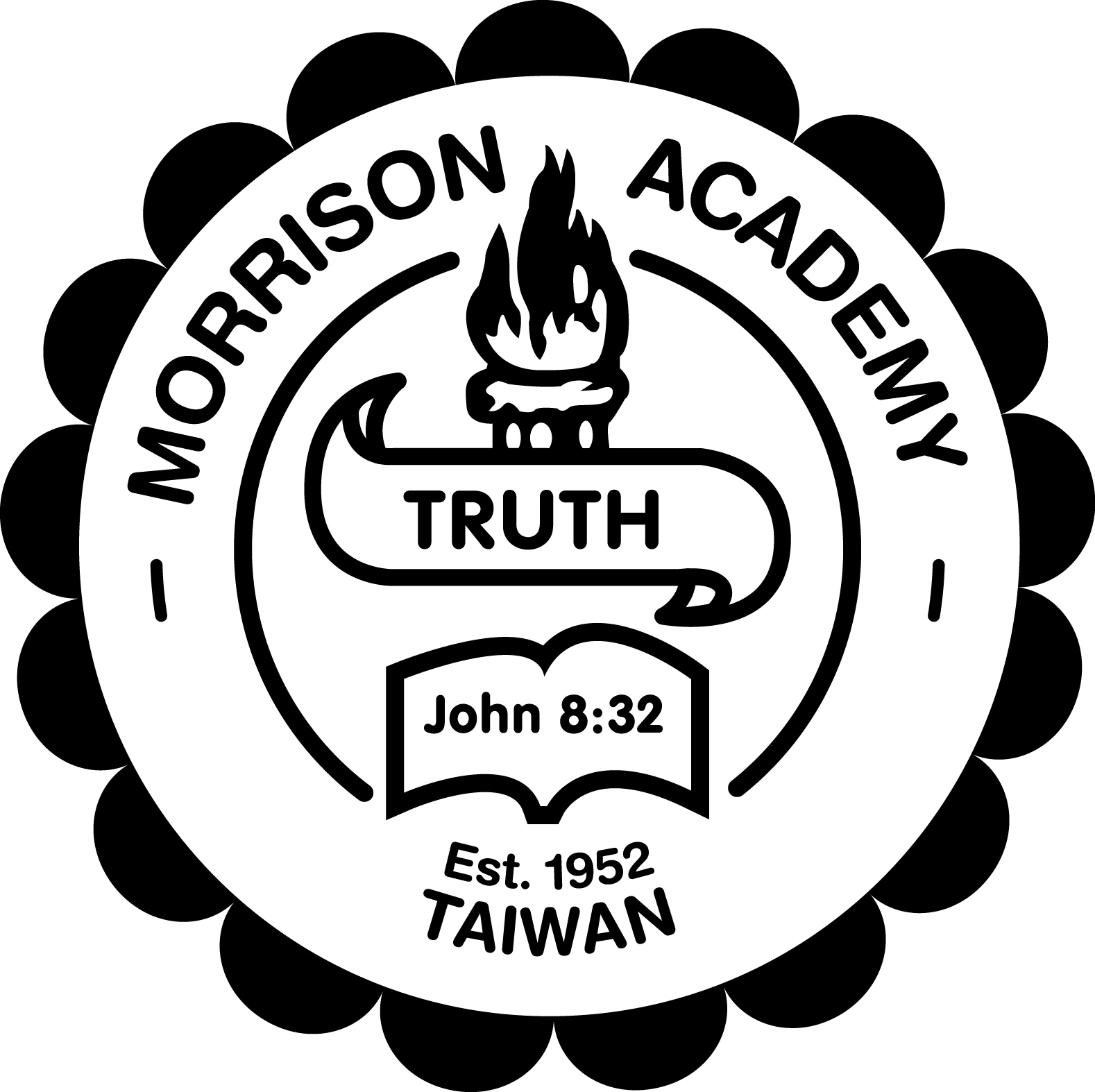 MORRISON ACADEMYBoarding ParentChristian Character Reference Form Please fill out this form electronically. All information will be held in confidence.Morrison Academy’s Boarding Division consists of dormitories that house mostly 10 -12 graders.  Each dormitory has 14-16 students. Many of the students are Christian but not all.  Being a dormitory parent is a full-time ministry and dormitory parents are actively involved in the individual lives of their dormitory students. Dormitory parents must not only enjoy working with young people, but must also enjoy living with them.  They must strive to develop significant caring relationships through support and training in a Christ-centered home. Because of this we ask that you fill this out thoughtfully. Thank you.Please comment on any items in which you indicated that you disagree or strongly disagree. The stress of living cross-culturally has a way of stripping away many of our definses, leaving us vulnerable. The stress of living with very little privacy can also add stress to a dorm parent’s life. Unless the applicant has strong coping skills, there is the potential for problems.Please comment on any items in which you indicated that you disagree or strongly disagree. What are some of the applicant’s greatest strengths?What are some of the applicant’s greatest weaknesses?Additional comments:Please suggest another person who could serve as a secondary reference for this individual.SAVE AS A DOCUMENT THEN RETURN VIA E- MAIL OR FAX: (Please do not send as a Google Doc.)Recruitment Office 			E-Mail:	  	recruitment@mca.org.twMorrison Academy			Fax:	   	886-4-2292-1174 216 Si Ping Road, Taichung,		Tel:		886-4-2297-3927Taiwan 406-79NameAddressEmailPhoneApplicantEach individual needs a separate referenceRefereeHow well does the applicant exhibits the following Christ-like characteristicsRoutinely  ExhibitsOften ExhibitsAverageRarely DisplaysUnknownLoving unpopular and difficult peopleJoyful in spite of challenging circumstancesPeaceful attitude, even when life is difficultPatient when confronted with unfair circumstances Kind and compassionate to everyoneIntegrity, even when no one is watchingFaithfulness to family, friends, job and churchGentle and self-controlledCooperative and encouraging with colleaguesWitness of faith in ChristServant attitude at church and homePerseverance and work ethicSubmissive and cooperative with authority and peersRespectful of peers and childrenConsistent love and knowledge of God’s WordA growing understanding of identity with ChristEvidence of a healthy prayer lifeCommitted to growing as a ChristianConsistently demonstrated mature and appropriate responsesRealistic view of his/her strengths and weaknessesPatiently adjusts to new circumstancesCapable of evaluating his/her actions and able to make needed changes.Demonstrates an unselfish spiritPuts the interest of the group ahead of his/her individual interests.Is an encouragement to othersHas good, healthy relationships with co-workersHas a humble spiritLooks for ways to bring improvement to anything he/she is involved in.Looks for ways to helpDemonstrates respect for othersDemonstrates an appreciation for differences and diversity in othersDemonstrates positive and healthy relationships with his/her family members. Demonstrates positive and healthy relationships with teenagers outside his/her family.Demonstrates being helpful to others.Demonstrates a balance between strictness and laxity in her/her familyDemonstrates balanced prioritiesDemonstrates using authority without being authoritarianDemonstrates care and affectionTakes the time to listen attentively and respond honestly to othersDemonstrates a sense of humorDemonstrates an awareness of others’ feelings and needsDemonstrates patienceDemonstrates that he/she enjoys working with teenagersDemonstrates that he/she is not easily threatenedDemonstrates that he/she is willing to “go the extra mile”Demonstrates that he/she has a strong, healthy relationship with his/her spouseIn light of the above statement, would you recommend this applicant for this position? Yes NoWould you be willing to allow your children to live with the applicant and his/her spouse for an extended period of time? (If no, please explain why.)       Yes NoNameAddressEmailPhoneReferee